Drei starke Frauen – drei starke Stimmen
1.  Lies die Texte. Schreib die Verben im Präsens auf.Hier stellen wir drei deutsche Frauen vor, die die Welt tief und positiv verändern.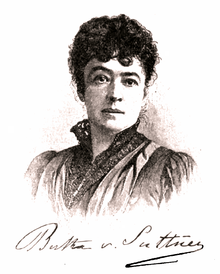 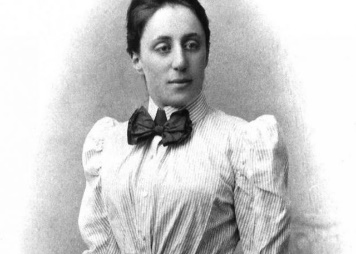 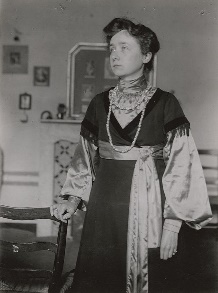 2. Jetzt lies die Sätze unten. Ist das Bertha von Suttner, Emmy Noether, Gabriele Münter, zwei von ihnen oder alle drei? Schreib 1-9 in das Venn-Diagramm ein.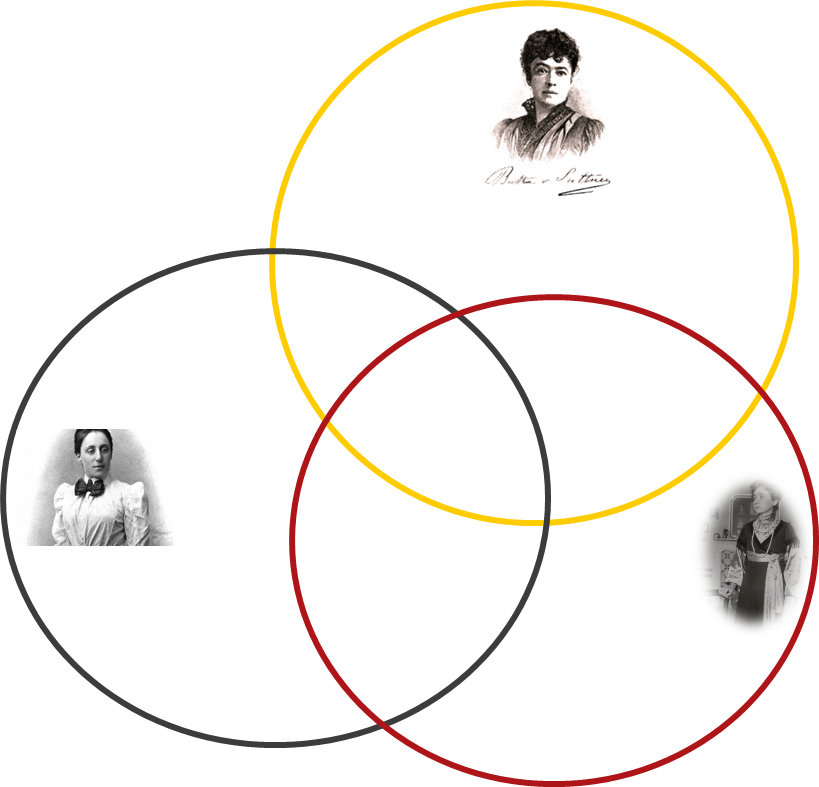 1. Sie arbeitet im 19. Jahrhundert in Frankreich.
2. Sie kann mehr als zwei Sprachen sprechen.
3. Sie ist Deutsche.
4. Sie wird für ihre Arbeit bekannt.
5. Sie ist Künstlerin.
6. Sie mag Nummern.
7. Sie arbeitet mit anderen Personen.
8. Sie ist Autorin.
9. Sie lebt im 20. Jahrhundert.3. Wie heißen die neun unterstrichenen Wörter auf Englisch?	